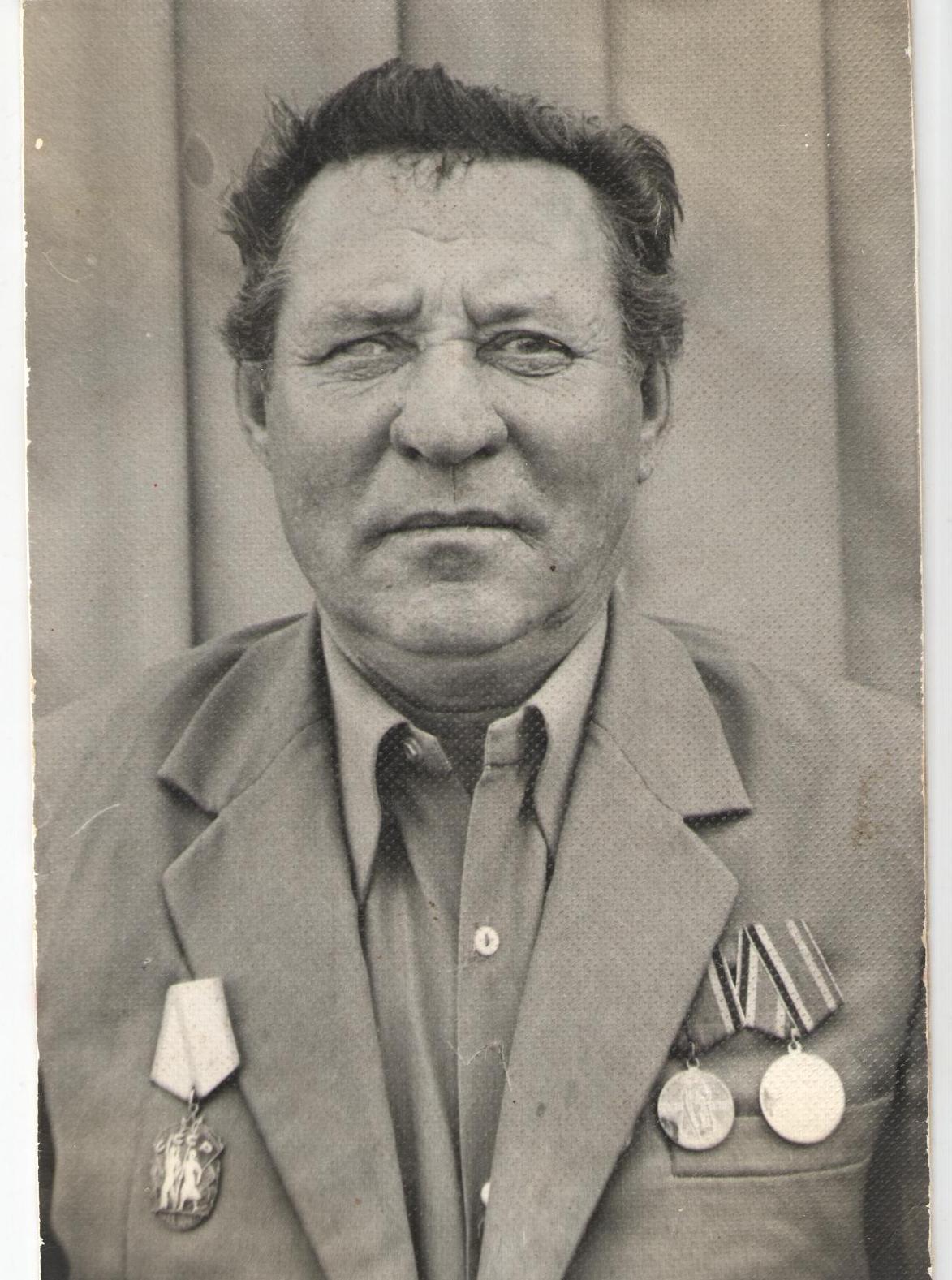 МАЛИВАНОВ И.В.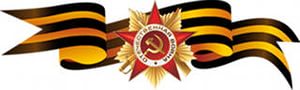 